(1) tytuł prawny do władania nieruchomością jest niezbędny do uzyskania przyłącza mikroinstalacji do sieci (najczęściej spotykanymi tytułami do władania nieruchomością są: prawo własności, prawo użytkowania wieczystego, użytkowanie, dzierżawa, najem, lub samoistne posiadanie),(2) technologia budowy – cegła, pustak,(3) rodzaju pokrycia dachowego – dachówka ceramiczna, dachówka betonowa, eternit, blacha, itp...II. Wykaz energochłonnych urządzeń elektrycznych w gospodarstwie domowym [kW]Łączna moc wszystkich urządzeń:  ...................... kWMoc umowna (przyłączeniowa)(2)   .............. kW.(1)    zużycie  podać  z  podziałem  na  poszczególne  okresy  rozliczeniowe  (miesięczne,  dwumiesięczne  lubkwartalne).(2)  Moc umowna wynika z podpisanej umowy z operatorem systemu dystrybucyjnego oraz jest wyrażana w„kW”. Często występuje fakturach za energię pod pozycją „moc umowna” lub w pozycji „ilość” przy opłacie sieciowej stałej lub opłacie przejściowej – patrz załącznik. Oświadczenie: Wyrażam zgodę na niezwłoczne przeprowadzenie technicznego audytu solarnego we wskazanej w ankiecie nieruchomości.Zgodnie  z  art.  23  ust.  1  pkt.  1  ustawy  z  dnia  29  sierpnia  1997  r.  o  ochronie  danych  osobowych (Dz. U. z 2014 r. poz. 1182, z późn. zm.) wyrażam zgodę na przetwarzanie danych osobowych zawartych w ankiecie celu uzyskania dofinansowania na budowę mikroinstalacji prosumenckich.Data: ……………………         ………………………………………………(podpis)Zgodnie   z   art.   24   ust.   1   ustawy   z   dnia   29   sierpnia   1997   r.   o   ochronie   danych   osobowych(Dz. U. z 2014 r. z późn. zm.) informuje się, że:Administratorem Państwa danych osobowych jest Gmina StryszówPaństwa dane osobowe przetwarzane będą w celu uzyskani dofinansowania na budowę mikroinstalacji prosumenckich.Posiadają Państwo prawo dostępu do treści swoich danych oraz ich poprawianiaPodanie danych osobowych jest dobrowolne i determinuje możliwość uzyskania dofinansowania na budowę mikroinstalacji prosumenckich.Przykładowy rachunek za energię elektryczną Obj aś ni eni a: 1 - Moc umowna [kW]2 - Zużycie rzeczywiste „R” [kWh]3 - Zużycie szacowane „S” [kWh]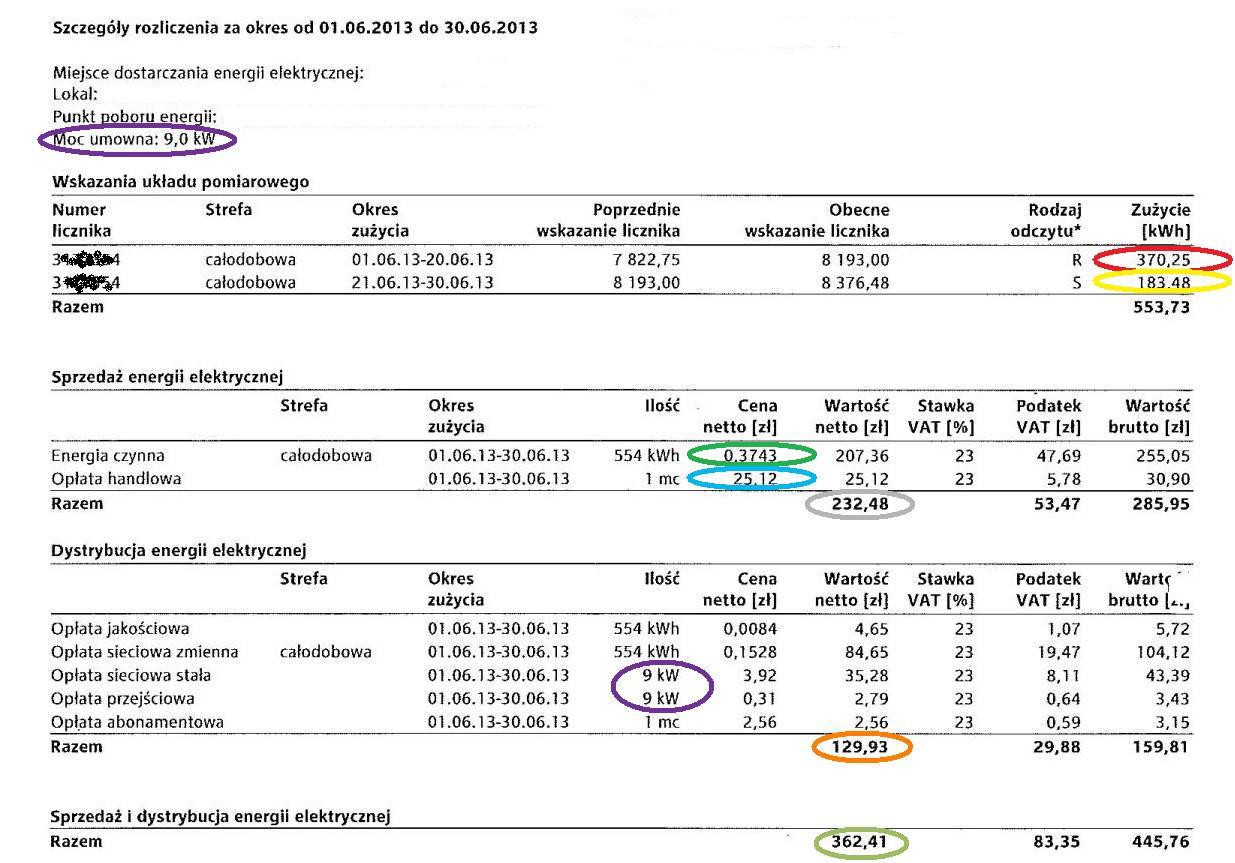 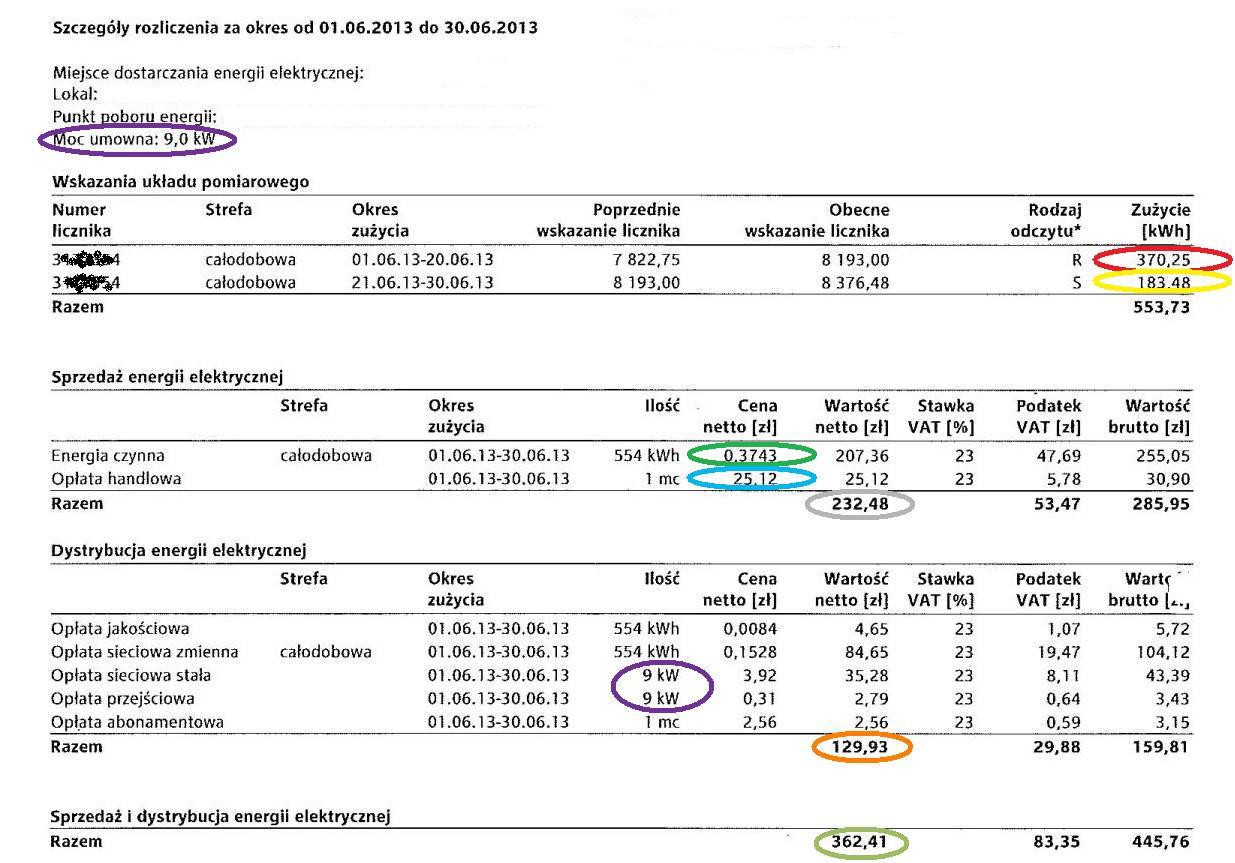 12Rodzaj urządzeniaMoc w [kW]Rodzaj urządzeniaMoc w [kW]LodówkaŻelazkoZamrażalkaOdkurzaczPralkaSilnikiZmywarkaHydroforKuchenka elektrycznaCzajnik elektrycznyKuchenka mikrofalowaGrzejnik elektrycznyPiekarnik elektrycznySuma żarówekProdiżOkap kuchennyPodgrzewacz wody (np. bojler)WyszczególnienieZużycie w okresach rozliczeniowych(1) w 2014 r.Zużycie w okresach rozliczeniowych(1) w 2014 r.WyszczególnienieZużycie rzeczywiste [kWh]Zużycie szacowane [kWh]StyczeńLutyMarzecKwiecieńMajCzerwiecLipiecSierpieńWrzesieńPaździernikListopadGrudzieńRazem w roku